Curriculum vitae (C.V)Personal data                      EducationLanguage skills (Excellent, Very Good, Good, Basic)Language skills:- English: very god (write – speak – reading- listening).  - Local TOEFL Test with score records (600)- Arabic: Mother tongue.	-  Positions and Academic record:Academic  Teaching For each course taught, Give on separate file: course description, 2 samples of assignments, 2 samples of exams, 2 samples of model answers Give the URL of the course web site, if anyProvide power point slidesCourses at undergraduate levelLandscape Gardening   Fundamental of  Horticulture Production of Horticulture cropsProduction of Aromatic and Medicinal plants Hort. Section 4th  yearProduction of Ornamental , Aromatic and Medicinal plants, General  Section  3rd yearProduction of Ornamental , Medicinal and Aromatic plants, Agric .and   Education Section  3rd yearImproving of  Horticultural crops (1)  Improving of   Horticultural crops (2)Handling and Storage of Horticultural crops        Courses at post graduate levelNurseries and propagation of horticulture crops.Production of ornamental plants (Advanced) Production of medicinal and aromatic plants (Advanced)Design of gardening(Advanced)Biotechnological applied in horticulturePhysiology of ornamental, medicinal and aromatic plants (Advanced)Preparation and handling of ornamental plants, medicinial and  aromatic plantsLandscape gardening (Advanced).Indoor plantsTropical ornamental plantsBio-culture of ornamental, medicinal and aromatic plants  Extraction methods of active ingrediants of medicinal and aromatic plantsVolatile oils, Botanical glycosides and alkaloidsImprovement and breeding of ornamental plant Treening and relation of enviroment Technological production of ornamental plant and cut flower for export Green lawnsBio- antibiotics and Botanical pigments   Flowering bulbs Micropropagation and seed production of ornamental, medicinial and  aromatic plants Application of Biotechnology in plant productionApplication of Nano-Technology in plant production      Areas of researchPostharvest technology, Floriculture ScienceCut flower production  Landscape gardening( soft scape)   Lawns and Turf grasses  Medicinial and aromatic plants productionGrants for ProjectsCommitteesBenha university staff club1.4.List of Publications (Authors, Title, Journal/Conference name, pages from to, year, link to full paper)          Published Researches Extracted from theses:Abou El-Ghait, E.M, Gomaa, A.O, Youssef, A.S.M. and Y.F. Mohamed (2012): Effect of some Postharvest Treatments on Vase Life and Quality of Chrysanthemum (Dendranthema grandiflorum Kitam) Cut Flowers. Research Journal of Agriculture and Biological Sciences, 8(2): 261-271.Mohamed, Y.F.Y., Zewail, R.M.Y. and Y.A.A. Ghatas (2016): The Role of Boron and Some Growth Substances on Growth, Oil Productivity and Chemical Characterization of Volatile Oils in Basil (Ocimum basilicum L.) Cv. Genovese: Journal of Horticultural Science & Ornamental Plants 8 (2): 108-118.Mohamed, Y.F.Y. and Y.A.A. Ghatas (2016):Effect of Mineral, Biofertilizer (EM) and Zeolite on Growth, Flowering, Yield and Composition of Volatile Oil of Viola odorata L. Plants : Journal of Horticultural Science & Ornamental Plants 8 (3): 140-148.Zaghloul, R. A., Mohamed, Y. F. Y. and Rasha M. El-Meihy (2016): Influential Cooperation between Zeolite and PGPR on Yield and Antimicrobial Activity of Thyme Essential Oil: International Journal of Plant & Soil Science 13(1): 1-18.Mohamed, Y.F.Y. (2017): Effect of Some Growth Stimulants on Growth, Flowering and Postharvest Quality of Aster (Symphyotrichum novi-belgii L.) cv. Purple Monarch: Middle East Journal of Agriculture Research, Volume: 06 Pages:264-273.M. M. M. Abd El-Aal and Y. F. Y. Mohamed (2017): Effect of Pinching and Paclobutrazol on Growth, Flowering, Anatomy and Chemical Compositions of Potted Geranium (Pelargonium zonal L.) Plant: International Journal of Plant & Soil Science 17(6): 1-22.Mohamed, Safaa. M., Abou El-Ghait, Eman M., Mohamed, Y.F.Y. and Eman, G.M. El-Sabagh (2017): Integrated management of fertilizer (NPK, chicken manure and yeast) to improve the growth, oil productivity and the volatile oil constituents of Ocimum basilicum, L.var Genoves plant: Middle East Journal of Agriculture Research, Volume : 06: Pages:1155-1170.   8- Mohamed, Y.F.Y. (2018): Influence of Different Growing Media and Kristalon Chemical Fertilizer on Growth and Chemical Composition of Areca Palm (Dypsis cabadae H. E. Moore) Plant: Middle East Journal of Applied Sciences, Volume: 08: Pages: 43-56.    9-Ghatas Y.A.A. and Mohamed Y.F.Y. (2018): Influence of Mineral, Micro-nutrients and Lithovit on Growth, Oil Productivity and Volatile Oil Constituents of Cymbopogon citruts L. Plants: Middle East Journal of Agriculture Research, Volume: 07: Pages: 162-174.    10- Gomaa, A.O., Youssef, A.S.M., Mohamed, Y.F.Y. and Mai S.A. AbdAllah (2018): EFFECT OF SOME FERTILIZATION TREATMENTS ON GROWTH, PRODUCTIVITY AND CHEMICAL CONSTITUENTS OF ROSELLE (HIBISCUS SABDARIFFA L.). PLANTS The 4th Conf. of SSFOP “Ornamental Plants and Environment”, Cairo, Egypt: Scientific J. Flowers & Ornamental Plants, 5(2):171-193.Name (Arabic)د/ يسرى فهمي يوسف محمد سعودىName (English)Dr: Yousry Fahmy Yousef Mohamad SoudyDepartmentHorticultureCollegeFaculty of Agriculture  at  MoshtohorAcademic degreeAssociate professorEmail of Collegeinfo@bu.edu.egOffice AddressFaculty of Agriculture at Moshtohor . Toukh. Kalubia 13736,Mobile 101227586744Mobile 201009953976Work phone0132460306-0132468150 - 0132468422Fax0132467786Email (university)yosry.mohamed@fagr.bu.edu.egEmail (alternative)yousry_soudy@yahoo.comWeb site of Collegewww.fagr.bu.edu.egRecent Photo  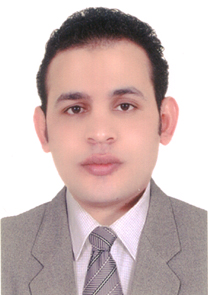 InstitutionDegree obtainedYearBenha UniversityAssociate professor2018Benha UniversityPh.D2013Benha UniversityM.Sc. 2009Zagazig University-Benha BranchB.Sc. 2005General specialtyFloriculture, aromatic and medicinal plantsSpecific  specialtyPostharvest technology, Floriculture ScienceDateFrom - toOrganizationCountryPositionTitle12005-2009Benha Univ.Fac.of Agric. Demonstrator-22009-2013 Benha Univ.Fac.of Agric. M.Sc in Horticulture (Floriculture)The Effect Of Certain      Agricultural Postharvest Treatments On Some Ornamental Plants.32013 Benha Univ.Fac.of Agric. PhD in Horticulture (Floriculture)Prolonging The Vase Life Of Chrysanthemum (Dendranthema grandiflorum Kitam) Cut Flowers And Their Physiological Response To Some Postharvest Treatments.2018 Benha Univ.Fac.of Agric. Associate professor-Funding organizationProject titleRoleYearCIQAP2Continuous improvement of quality assurance project 2 ILos group2010-2017DSASPDevelopment of students Assessment systems project1-7-2010  In  progress